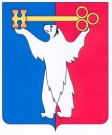 АДМИНИСТРАЦИЯ ГОРОДА НОРИЛЬСКАКРАСНОЯРСКОГО КРАЯРАСПОРЯЖЕНИЕ22.09.2017		                                г.Норильск				          № 5306О внесении изменений в распоряжение Администрации города Норильска от 27.06.2013 № 3277 В связи с необходимостью приведения нормативных правовых актов органов местного самоуправления муниципального образования город Норильск в соответствие с Уставом муниципального образования город Норильск,1.  Внести в Положение об Управлении обеспечения деятельности Администрации города Норильска, утвержденное распоряжением Администрации города Норильска от 27.06.2013 № 3277 (далее – Положение), следующие изменения:1.1. По всему тексту Положения слова «Руководитель Администрации» в соответствующих падежах заменить словом «Глава» в соответствующих падежах.2. Разместить настоящее распоряжение на официальном сайте муниципального образования город Норильск.Глава города Норильска								Р.В. Ахметчин